ГАННІВСЬКИЙ ЛІЦЕЙПЕТРІВСЬКОЇ СЕЛИЩНОЇ РАДИ ОЛЕКСАНДРІЙСЬКОГО РАЙОНУКІРОВОГРАДСЬКОЇ ОБЛАСТІНАКАЗ  01.02.2023                                                                                                                           № 15с. ГаннівкаПро підсумки проведення учнівськоїнауково – практичної конференції та конкурсу науково-дослідницьких робітВідповідно до річного плану роботи ліцею та з метою духовного, творчого, інтелектуального розвитку здобувачів освіти, їх залучення до науково-пошукової роботи, стимулювання активної участі в науково-дослідницькій діяльності в Ганнівському ліцеї, у Володимирівській філії Ганнівського ліцею та в Іскрівській філії Ганнівського ліцею були організовані та проведені учнівські науково – практичні конференції та конкурс науково-дослідницьких робіт. Враховуючи зазначене в довідках (Додаток 1, Додаток 2, Додаток 3)НАКАЗУЮ:1.1Вчителям-предметникам:1.1.Активізувати роботу щодо залучення учнівської молоді до написання науково-дослідницьких робіт.1.2.Удосконалювати форми й методи роботи із здібними учнями.1.3. Відновити діяльність секцій, відділень Малої академії наук, учнівських наукових товариств, об’єднань.2.Заступнику директора з навчально-виховної роботи СОЛОМЦІ Т.В., заступнику завідувача з навчально-виховної роботи Володимирівської філії Ганнівського ліцею ПОГОРЄЛІЙ Т.М., заступнику завідувача з навчально-виховної роботи Іскрівської філії Ганнівського ліцею БОНДАРЄВІЙ Н.П. нагородити переможців дипломами та грамотами відповідно до рішень журі.3. Контроль за виконанням даного наказу покласти на заступника директора з навчально-виховної роботи Ганнівського ліцею РОБОТУ Н.А., завідувача Володимирівської філії Ганнівського ліцею МІЩЕНКО М.І., на т.в.о завідувача Іскрівської філії Ганнівського ліцею БАРАНЬКО Т.ВДиректор                                                                                                         Ольга КАНІВЕЦЬЗ наказом ознайомлені:                                                                                   М.МіщенкоН.БондарєваН.РоботаТ.Баранько Т.ПогорєлаТ.СоломкаДодаток 1до наказу директора№15 від 01.02.2023Довідкапро підсумки проведення учнівської науково – практичної конференціїта конкурсу науково-дослідницьких робіт в Ганнівському ліцеїНа виконання наказу директора від 13 січня 2023 року № 7 «Про проведення  » та відповідно до річного плану роботи ліцею, з метою духовного, творчого, інтелектуального розвитку здобувачів освіти, їх залучення до науково-пошукової роботи, стимулювання активної участі в науково-дослідницькій діяльності 17 січня 2023 року в Ганнівському ліцеї була організована та проведена учнівська науково – практична конференція та конкурс науково-дослідницьких робіт.	У заході участь взяли 2 учениці: учениця 9 класу Усенко Дар’я «Магнітні бурі та їх вплив на організм людини» та учениця 2 класу Мінакова Дарія з науково- дослідницькою роботою «Харчові добавки».	Презентуючи свою роботу, Усенко Дар’я точно обґрунтувала актуальність обраної теми. Провівши анкетування змогла проаналізувати та створити статистичні дані про метеозалежних людей. Дала поради, як зберегти та відновити своє здоров’я під час і після магнітних бур. Після доповіді учениця вільно відповідала на поставлені питання. Роботу оцінено 96 балами.Презентуючи науково-дослідницьку-роботу, Мінакова Дарія представила результати дослідницької діяльності, виражені у з'ясуванні наявності харчових добавок у продуктах, які найбільше люблять діти молодшого шкільного віку, та їх впливу на здоров’я людини.У межах проекту були проведенні експеременти на виявлення у йогуртах найпопулярніших виробників харчових добавок та встановлення рівня їх шкідливості, а також порівняння користі домашніх свіжих продуктів та тих, що запропоновані споживачеві магазинами. Актуальність роботи підтверджена анкетуванням учнів, яке показало, що продукти зі шкідливими добавками Е смачні і користуються попитом серед молодших школярів. Роботу оцінено 100 балами.За рішенням журі:Учениця 2 класу Мінакова Дарія посіла І місце серед серед категорії учнів 2-4 класів .Учениця 9 класу Усенко Дар'я посіла І місце серед категорії учнів 5-9 класів.Переможців нагороджено дипломами.Виходячи із вищезазначеногоПРОПОНУЮ1.Активізувати роботу щодо залучення учнівської молоді до написання науково-дослідницьких робіт.2.Удосконалювати форми й методи роботи із здібними учнями.3. Відновити діяльність секцій, відділень Малої академії наук, учнівських наукових товариств, об’єднань.ЗДНВР                                                                                                 Тетяна СОЛОМКАДодаток 2до наказу директора№ 15 від 01.02.2023Довідкапро підсумки проведення учнівської науково – практичної конференціїта конкурсу науково-дослідницьких робіт у Володимирівській філії Ганнівського ліцеюЗ метою пошуку обдарованих учнів та створення умов для їх творчого зростання, залучення здобувачів освіти до наукової роботи, розвитку пізнавальної діяльності учнів в навчальному закладі 31 січня 2023 року відбулася науково- практична конференція. Для справедливого оцінювання робіт було обрано журі:Дудник Н.В., - голова журі, вчитель історії;Члени журі:Кращенко О.В.- вчитель початкових класів;Хомич Л.М. - вчитель хімії та біології;Погорєла Т.М.- заступник завідувача з навчально-виховної роботи;Ляхович І.Б.- вчитель географії;Чеча М.О.- вчитель фізики та математики.	Безпосередньо у роботі учнівської науково-практичної конференції взяли участь 6 доповідачів.Члени журі дали високу оцінку доповідям учасників. Слід зазначити, що усі доповіді викликали у присутніх та членів журі зацікавленість, що призвело до великої кількості запитань до доповідачів.  За результатами було визначено переможців учнівської науково-практичної конференції.	За підсумками конференції:І місце – Черкас Дар’я, учениця 8 класу («Худан Олександр – герой нашого часу»,  керівник Дудник Н.В.)ІІ місце – Євреш Сергій, учень 9 класу («Вони захищають Державу», керівник Дудник Н.В.)ІІІ місце – Ількевич Аліна, учениця 5 класу («Я і природа чи природа і я», керівник Ляхович І.Б.)	Заслуговують уваги і роботи:«Звідки прийшла Баба Яга» (Жінчин Роман, 4 клас, керівник Кращенко О.В.)«Краплі Принца Руперта або ботавські слізки» (Георгіца Данило, 8 клас, керівник Чеча М.О.)«Вся правда про молоко» (Жінчина Катерина, 7 клас, керівник Хомич Л.М.)	Переможці та учасники учнівської науково-практичної конференції нагороджені грамотами і дипломами.Заступник завідувача з навчально-виховної роботи                                   Тетяна ПОГОРЄЛАДодаток 3до наказу директора№ 15 від 01.02.2023Довідкапро підсумки проведення учнівської науково – практичної конференціїта конкурсу науково-дослідницьких робіт в Іскрівській філії Ганнівського ліцею     Відповідно до наказу директора ліцею від 13 січня 2023 року № 7 «Про проведення  учнівської науково – практичної конференції та конкурсу науково-дослідницьких робіт» та  річного плану роботи ліцею з метою духовного, творчого, інтелектуального розвитку здобувачів освіти, їх залучення до науково-пошукової роботи, стимулювання активної участі в науково-дослідницькій діяльності 26 січня 2023 року в Іскрівській філії Ганнівського ліцею пройшла конференції.      На конференції було представлено 4 роботи, а саме:«Доля народу – Історія народу». Роботу представила Терещенко Крістіна Валеріївна, учениця 9 класу;«Хаос серед чисел». Роботу представила Андрусенко Анастасія, учениця 9 класу;«Сонячна активність». Роботу представила Терещенко Крістіна Валеріївна, учениця 9 класу;«Безпека побутової хімії для людини і природи» Роботу представив Старовий Максим Володимирович, учень 8  класу;      Під час виступів та їх обговорення учасники конференції поділися результатами власних досліджень, отримали корисні поради, поспілкувалися з однодумцями.
      Матеріали  всіх учасників були дуже цікавими, дослідження носили проблемний (пошуковий) характер.      За результатами журі переможцем стала учениця 9 класу Терещенко Крістіна зі своєю роботою «Доля народу – історія народу» (керівник Баранько Т. В.).  Т.в.о завідувача філії                                                                    Тетяна БАРАНЬКО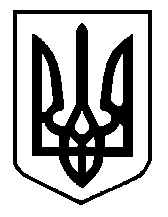 